All requests for enrollment should be made using the form found on the NPDS website at: https://www.tricare.mil/mtf/WalterReed/About-Us/NPDS/Continuing-Education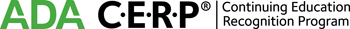 	The US Navy Dental Corps is an ADA CERP Recognized Provider.  ADA CERP is a service of the American Dental Association to assist dental professionals in identifying quality providers of continuing education.  ADA CERP does not approve or endorse individual courses or instructors, nor does it imply acceptance of credit hours by boards of dentistry.OROFACIAL PAINCourse Dates: 18-22 October 2021Enrollment Quota: 50Course Director: LTC Alexander Smith, DC, USA; DDS, MSOrofacial Pain CenterDiplomate, American Board of Orofacial PainDiplomate, American Board of General DentistryLTC Smith has no relevant financial relationships to disclose.Enrollment Eligibility: Military and Federal agency dentists.  Non-federal agency dentists will only be accepted on a “space available” basis.  Course participants are encouraged to review head and neck anatomy before attending this course.Course Fee: Non-federal agency dentists: $600.00. Retired federal agency dentists and spouses (of active duty or retired federal agency dentists): $300.00.  Make check or money order payable to the U.S. Treasury. The course fee will be collected during the check-in process on the first day of the course. Fees are not refundable.Course Description: This course will review the evaluation, diagnosis and management of patients with orofacial pain disorders.  Current neurophysiologic constructs of orofacial pain conditions will be provided as the basis for clinical management.  Case histories will be used as an instructional tool to obtain guided histories, develop differential diagnoses and formulate management plans of care.  Participants will learn how to use a pain history and how to perform a clinical head and neck examination to assess orofacial pain patients.  Differentiating between non-odontogenic head and neck pain disorders and how to evaluate patients who present with multiple concurrent pain problems will also be described.  The roles of behavior management, pharmacologic intervention, splint therapy and the use of diagnostic/therapeutic local anesthesia will be reviewed and integrated into comprehensive treatment planning.  The role of sleep in orofacial pain and management of obstructive sleep apnea will be reviewed.Anticipated Learning Outcomes: After course completion, participants should be able to:become familiar with the terminology and concepts used in orofacial pain managementappreciate the importance of stress physiology and how it may affect orofacial painunderstand how parafunctional habits may contribute to orofacial painbecome comfortable to examine the masticatory system (cervical and masticatory muscles, TMJ & associated structures) and relate how this information may contribute to orofacial pain  appreciate the importance of the neuropsychological components of orofacial pain disordersdiscern how occlusion,  PTSD and  TBI may influence orofacial pain symptoms become familiar with the evaluation, diagnosis, and management of orofacial pain patientshave an awareness of behavioral management strategies for orofacial pain disorders and be able to practice some of these in a clinical settingunderstand the importance of good sleep quality for the orofacial pain patient and how to assess thisreview and management of obstructive sleep apneadistinguish between odontogenic versus nonodontogenic sources of painrecognize when to refer orofacial pain patients to other healthcare providers Continuing Education Credit: Approximate hours 32, AGD Subject Code 182TopADVANCED CLINICAL DENTISTRYCourse Dates: 25-29 October 2021Enrollment Quota: 50Course Director: Commander Jayson H. Huber, DC, USNComprehensive Dentistry DDS, University of Texas Health Science Center San AntonioMS, George Washington UniversityCertificate in Comprehensive Dentistry, NPDSBoard Certified, American Board of General DentistryCDR Huber has no relevant financial relationships to disclose.Enrollment Eligibility: Military and Federal agency dentists. Non-federal agency dentists will only be accepted on a “space available” basis.Course Fee: Non-federal agency dentists: $600.00. Retired federal agency dentists and spouses (of active duty or retired federal agency dentists): $300.00.  Make check or money order payable to the U.S. Treasury. The course fee will be collected during check-in procedures on the first day of the course. Fees are not refundable.Course Description: This course is directed towards any dentist striving for clinical excellence and will provide a comprehensive overview and update of selected specialty areas. Particular emphasis will be placed on recent developments in each field, including a review of new materials, equipment, and instrumentation. In some specialty areas, clinical techniques will be reviewed in detail. In other areas, treatment philosophies will be discussed and evidence from the literature reviewed, enabling the attendees to improve their clinical decision-making. Anticipated topics include digital dentistry, operative dentistry, esthetic evaluation and treatment, ethics, prosthodontics, implantology, oral surgery, periodontics, endodontics, orthodontics, oral medicine, oral pathology and orofacial pain. Due to the broad scope of this course and to maximize enrollment, a hands-on or laboratory component will most likely not be included. Anticipated Learning Outcomes: After completing this course, participants should be able to:discuss the newer technologies, equipment and instrumentation in various dental specialty areas describe the newer materials in the dental products market describe appropriate clinical techniques and materials for general dentists to apply in specific clinical situations discuss the current philosophies and controversies in the dental specialties Continuing Education Credit: Approximate hours 32, Multiple AGD Subject CodesTopPAIN CONTROL AND NITROUS OXIDE/OXYGEN MINIMAL SEDATIONCourse Dates: 01-04 November 2021 (Mon thru Thu) Enrollment Quota: 30Course Director:Captain Sabina S. Yun, DC, USN; DDS, MSChairman, Pediatric Dentistry DepartmentDiplomate, American Board of Pediatric DentistryFellow, American Academy of Pediatric DentistryCAPT Yun has no relevant financial relationships to disclose.
Enrollment Eligibility: Active duty military only.Course Description: Successful completion of this four day course will qualify the participant to apply for clinical privileges (according to participant’s local credentialing process) to use nitrous oxide and oxygen (N2O/O2) minimal sedation. The course member's understanding of minimal sedation will be augmented by investigating the nature of pain and anxiety, its physiologic signs, behavioral effects, and complicating factors. Alternate pharmacological and psychological modes of pain and anxiety management will also be reviewed. Following the ADA guidelines for the teaching of minimal sedation, the participants will review the spectrum of sedation and respiratory anatomy and physiology. With a sound background in N2O/O2 pharmacology, its indications/contraindications and management of complications, the course member will have hands-on experience using N2O/O2 inhalation minimal sedation as an administrator and recipient. Work place safety during the administration of this inhalation sedation will also be emphasized.Anticipated Learning Outcomes: After completing this course, participants should be able todiscuss the anatomy and physiology of the respiratory, cardiovascular, and central nervous systems as they relate to the effects of drugs used for minimal sedation discuss the neurophysiology of pain and anxiety and non-pharmacologic methods of control discuss the pharmacologic effects of drugs used for minimal sedation describe the methods of obtaining a medical history and perform an appropriate physical examination of a dental patient apply these methods clinically in order to obtain an accurate evaluation of the dental patient discuss physiologic monitoring and the equipment used in such monitoring describe the basic components of inhalation sedation equipment discuss the function of each of the basic components of inhalation sedation equipment list and discuss the indications and contraindications for the use of nitrous oxide-oxygen inhalation sedation list the complications associated with nitrous oxide-oxygen inhalation sedation discuss the prevention, recognition, and management of these complications administer nitrous oxide-oxygen inhalation sedation to patients in a safe and effective manner understand the different types of local anesthetics and different techniques of administering local anesthesia understand work practice safety issues and use of nitrous oxide monitoring badges Continuing Education Credit: Approximate hours 26, AGD Subject Code 132TopENDODONTICSCourse Dates: 06-10 December 2021Enrollment Quota: 32Course Director:Captain Nancy Osborne, DC, USN; DDS, MSChairman, Endodontics DepartmentDiplomate, American Board of EndodonticsCAPT Osborne has no relevant financial relationships to disclose.Enrollment Eligibility: Active duty military only. Due to the high demand for this course, individuals that attended the December 2018 course will not be eligible for enrollment this year.Course Description: The ever-increasing emphasis on preservation of teeth for the restoration and maintenance of oral health provides impetus for endodontic clinicians, researchers, and manufacturers to search for more effective diagnostic and treatment methods, better endodontic equipment and materials, and more accurate means of treatment evaluation. The result has been the introduction to the dental profession of many new techniques, instruments, and devices to improve the practitioner’s ability to provide better, faster, safer, and more biologically sound endodontic diagnosis and treatment. This course is designed as a state-of-the-art learning experience.  Through a combination of lecture, seminar and hands-on sessions, it will emphasize the following major subject areas: pulpal and apical diagnosis and classification; treatment planning of endodontic cases; diagnosis and management of endodontic emergencies and traumatic injuries to the dentition and supporting structures; radiographic computed tomography technique and interpretation; isolation tips for the treatment area; retreatment; access, instrumentation, and obturation of the root canal system, along with hands-on sessions for both rotary instrumentation and obturation; diagnosis and management of endodontic/periodontic cases; vital pulp therapy, discussing the ever-growing area of Regenerative Endodontics; outcomes of endodontic therapy; and new endodontic instruments, devices, and materials. Anticipated Learning Outcomes: After completing this course, participants should be able todescribe the diagnostic classifications of pulpal and apical pathosis describe methods of diagnosing symptomatic and asymptomatic diseases of the pulp and apical tissuesdescribe various radiographic and CT techniques for ensuring accurate endodontic diagnosis, proper treatment, and valid evaluation of healing describe treatment modalities for endodontic emergencies describe methods for evaluating, diagnosing, and managing traumatic injuries to the dentition describe techniques for isolating the treatment field describe techniques for accessing and instrumenting the root canal system describe techniques for obturating the root canal system describe methods of diagnosing and managing endodontic/periodontal cases describe methods for evaluating the outcomes of endodontic therapy describe techniques for endodontic retreatment describe some of the new endodontic instruments, devices, and materials available for clinical use Continuing Education Credit: Approximate hours 32, AGD Subject Code 070TopORAL AND MAXILLOFACIAL SURGERY REVIEW FOR ORAL AND MAXILLOFACIAL SURGEONSDates: 17-21 January 2022 (Mon-Fri, lecture sessions)Enrollment Quota: 50 (lecture sessions)Mock Board Examination – Saturday 22 January 2022(24 – military only)Course Co-Directors:Commander Fred Palau, DC, USN; DDSChairman, Oral and Maxillofacial Surgery DepartmentCDR Palau has no relevant financial relationships to disclose.Lieutenant Commander Ross Uhrich, DMDStaff Oral and Maxillofacial SurgeonAssistant Professor Uniformed Services UniversityLCDR Uhrich has no relevant financial relationships to disclose.Registration: For course-planning purposes, participants must register by 01 November 2021, military will email CDR Fred Palau at wilfredo.palauhernandez.mil@mail.mil to confirm their participation in the mock boards (by 01 November 2021)Enrollment Eligibility: Active duty military Oral and Maxillofacial Surgeons who are board-eligible and plan to take the Part II examination (Oral Certifying Exam) of the American Board of Oral and Maxillofacial Surgery in 2022.Non-federal agency dentists will only be accepted on a “space available” basis.Course Fee: Non-federal agency dentists: $750.00 (lecture sessions only). Make check or money order payable to the U.S. Treasury. The course fee will be collected during check-in procedures on the first day of the course. Fees are not refundable. Course Description: Concentrated lectures from 0800 – 1600 daily covering frequently examined topics. There may be additional class study sessions in the evenings provided by the speakers.  It is encouraged that attendees work in small groups after hours to assist in preparation for the oral certifying examination.  A mock oral board examination for active duty military will precede the course on Sunday, 22 January 2022Anticipated Learning Outcomes: After completing this review, participants should be able to describe strategies and skills in taking a comprehensive oral certifying examination discuss effective ways to verbalize your knowledge of oral and maxillofacial surgery principles discuss current treatment philosophy and techniques in oral and maxillofacial surgery Continuing Education Credit: Approximately 36 hours, AGD Subject Code 310TopORAL AND MAXILLOFACIAL PATHOLOGYCourse Dates: 24-27 January 2022 (Mon thru Thu)Enrollment Quota: 50Course Director: Captain Bradley E. Jones, DC, USN; DDS, MSChair, Oral and Maxillofacial Pathology DepartmentFellow, American Association of Oral & Maxillofacial PathologyDiplomate, American Board of Oral and Maxillofacial PathologyCAPT Jones has no relevant financial relationships to disclose.Enrollment Eligibility: Military and Federal agency dentists. Non-federal agency dentists will only be accepted on a “space available” basis.Course Fee: Non-federal agency dentists: $600.00. Retired federal agency dentists and spouses (of active duty or retired federal agency dentists): $300.00.  Make check or money order payable to the U.S. Treasury. The course fee will be collected during check-in procedures on the first day of the course. Fees are not refundable.Course Description:  This course will provide a review and update of the local and systemic diseases that affect the oral cavity and maxillofacial region. The etiology, pathogenesis, clinical and radiographic presentation, diagnosis and treatment of commonly encountered and interesting oral & maxillofacial pathology lesions will be presented.  Emphasis will be given to the development of a meaningful clinical differential diagnosis and effective two-way communication between the clinician and oral and maxillofacial pathologist. This course covers the five major categories of disease: developmental, inflammatory, metabolic, neoplastic, and infectious. Several of the many topics that will be discussed include odontogenic cysts and tumors, infectious and granulomatous disease, syndromes of the head and neck, oral manifestations of systemic disease, salivary gland disease, oral premalignancy and carcinoma, fibro-osseous lesions of the head and neck, developmental defects of the oral and maxillofacial region and abnormalities of teeth. The class participants will participate in a clinicopathologic session whereby cases from the different categories of disease will be presented and informally discussed.  Additional emphasis, when appropriate, will be placed on adjunctive special laboratory studies, biopsy technique, histopathology, and rationale used to arrive at a final diagnosis.Anticipated Learning Outcomes: After completing this course, participants should be able to List five major categories of disease and give examples from each categoryDevelop a reasonable differential diagnosis based on the clinical and/or radiographic features of a specific lesionExplain the significance of color, shape, and texture in the diagnosis of a lesionUse appropriate terms to communicate with the oral and maxillofacial pathologist Explain the importance of data collection and radiographs in the diagnosis of lesionsContinuing Education Credit: Approximate hours 26, AGD Subject Code 739TopPEDIATRIC DENTISTRY AND ORTHODONTICS FOR THE GENERAL DENTISTCourse Dates: 07-11 February 2022Enrollment Quota: 35Course Directors: Captain Sabina S. Yun, DC, USN; DDS, MSChairman, Pediatric Dentistry DepartmentDiplomate, American Board of Pediatric DentistryFellow, American Academy of Pediatric DentistryCAPT Yun has no relevant financial relationships to disclose.Commander Robert D. Stoner, DC, USN; DDS, PharmD, MSChairman, Orthodontics Department Certificate in OrthodonticsLCDR Stoner has no relevant financial relationships to disclose.Enrollment Eligibility: Active duty military only.  Please note: This course is particularly advantageous for the general dentist who is receiving overseas orders. The timing of the course makes it convenient to take it prior to detaching from a CONUS duty station. Course Description: This five-day course is designed to enhance the dentist's knowledge and skills in both Pediatric Dentistry and Orthodontics. One of the major course goals is to update and review diagnosis, treatment planning, and comprehensive and/or emergency dental care for the pediatric and orthodontic patient. Dental officers stationed overseas will find this course to be beneficial due to the large variety of family member treatment being done OCONUS. The topics covered from a Pediatric Dentistry perspective include diagnosis, treatment planning, preventive regimens, restorative techniques, pulp therapy, management of trauma, space management, and interceptive treatment.  Emphasis will be placed on current behavioral management issues and techniques.   Selected orthodontic subjects will include interceptive/preventive orthodontics, basic orthodontic appliances, minor tooth movement rationale and techniques, diagnosis and treatment planning for eruption guidance, molar uprighting, incisor alignment, diastema closure, crown lengthening/forced eruption, and retention. Clinical cases will be reviewed combining both orthodontic and restorative treatment options. Attendees will participate in small group/hands-on seminars on retainer design and adjustment, expansion appliance fabrication, minor tooth moving appliances, stainless steel crown and pediatric restorative preparation, band and loop fabrication, and arch length analysis. Classroom and lab instruction is delivered by both military and selected civilian subject matter experts.Anticipated Learning Outcomes: After completing this course, participants should be able to complete a comprehensive examination on a child patient, including ordering appropriate radiographs discuss the etiology and prevention of early childhood caries identify common ectopic eruptions and propose appropriate intervention discuss the management of pediatric dental emergencies, traumas, and infection identify the indications and techniques for space management discuss the full range of patient management techniques discuss and treatment plan appropriate pulp therapy for primary teeth have an overview of trauma, pediatric specific treatment considerations and resourcesunderstand the interdisciplinary approach to community oral health, how to get involved in community events, and resourcesunderstand Andrew’s Six Keys of Normal Occlusionmake appropriate orthodontic or pediatric referralsrecognize the significance and importance of the extra-oral exam as it relates to facial growth and development recognize the interrelationship between orthodontics and restorative dentistry describe basic orthodontic mechanics and bracket placementdiscuss orthodontic diagnosis and treatment planning recognize treatment considerations and describe the mechanics for molar uprighting, tooth extrusion and crown lengthening understand cephalometric tracing and its application in diagnosis and treatment planningrecognize stages of orthodontic treatment and arch wire usedhave a basic understanding of impacted caninerecognize different types of orthodontic bracket design prepare primary molars for restoration with stainless steel crowns perform arch length analysis and be able to interpret its findings Continuing Education Credit: Approximate hours 32, AGD Subject Codes 430, 370TopORAL AND MAXILLOFACIAL SURGERYCourse Dates: 28 Feb-04 Mar 2022Enrollment Quota: 36Course Co-Director:Commander Fred Palau, DC, USN; DDSChairman, Oral & Maxillofacial Surgery DepartmentCDR Palau has no relevant financial relationships to disclose.Enrollment Eligibility: Military and Federal agency dentists. Non-federal agency dentists will only be accepted on a “space available” basis.Course Fee: Non-federal agency dentists: $600.00. Retired federal agency dentists and spouses (of active duty or retired federal agency dentists): $300.00.  Make check or money order payable to the U.S. Treasury. The course fee will be collected during check-in procedures on the first day of the course. Fees are not refundable.Course Description: This course will provide a review of the basic knowledge and techniques of exodontia and minor oral and maxillofacial surgery, including use of oral and maxillofacial surgery equipment. In addition, an overview of recent treatment advances in oral and maxillofacial surgery in the areas of trauma evaluation and management, infection management, head and neck pathology, update on opioid medications, management of nerve injuries, osseointegrated implants, facial aesthetic surgery, and orthognathic surgery will be covered.  Lectures and discussions will emphasize patient evaluation, surgical complications, medical emergencies, and the management of infections.  A practical approach will be stressed.  Hands-on workshops covering suturing techniques for soft tissue wounds and closed reduction fracture stabilization techniques will be presented.Anticipated Learning Outcomes: After completing this course, participants should be able torecognize common surgical complications and describe their management and preventiondescribe the management of common medical emergenciesdiscuss the surgical and antibiotic management of odontogenic infectionsrecognize parameters requiring referral to an oral and maxillofacial surgeontriage, diagnose, and provide initial stabilization for maxillary, mandibular, and alveolar process fracturessuccessfully suture traumatic soft tissue injuriesdiscuss the equipment necessary for a dental clinic to possess in preparation for oral and maxillofacial surgery proceduresContinuing Education Credit: Approximate hours 32, AGD Subject Code 310TopDIGITAL DENTISTRY FOR GUIDED IMPLANT SURGERY, AND ORTHODONTIC APPLICATIONSCourse Dates: 08-11 March 2022   (Tue thru Fri)Enrollment Quota:20Course Directors:Commander Trey Harper, DC, USN; BS, DMDAdvanced Digital Dentistry Specialty LeaderDMD, University of Florida College of DentistryCertificate in Prosthodontics, NPDSLieutenant Commander James Lish, DC, USN; BS, MSc, DMDAdvanced Digital Dentistry Specialty Co-LeaderDMD, Herman Ostrow School of Dentistry of USCCertificate in Prosthodontics, Naval Postgraduate Dental SchoolDiplomate, American Board of ProsthodonticsCaptain Christopher Hamlin, DC, USN; BS, MSc, DMDProsthodontic Specialty LeaderMSc, George Washington UniversityDMD, Boston University Goldman School of Dental MedicineCertificate in Prosthodontics, Naval Postgraduate Dental SchoolDiplomate, American Board of ProsthodonticsCDR Harper, LCDR Lish and CAPT Hamlin have no relevant financial relationships to disclose.Enrollment Eligibility: Active Duty Military onlyCourse Description: The focus of this course is digital workflow for orthodontic, orthognathic, and surgical implant treatments. The course will be divided into 3 fundamental areas: imaging, design, and manufacturing. Imaging topics will include Intraoral scanning and CBCT technology. Design topics will examine planning software, and the manufacturing component will detail 3D printing and milling options. The course has specific appeal to Orthodontists, Oral Maxillofacial Surgeons, and Periodontists, but all providers with an interest in understanding the components of digital workflow and their integration are welcome to attend.Anticipated Learning Outcomes After completing this course, participants should be able to appreciate benefits and limitations of digital workflow in orthodontic and orthognathic treatmentsrecognize components of digital workflow, including imaging, analysis, design, and manufacturingunderstand system and user factors in achieving accurate full-arch intra-oral scans for patient treatmentunderstand system and user factors in achieving accurate 3-dimensional radiographic images observe patient treatment accomplished with integrated and efficient digital workflow in orthodontic and surgical applicationsContinuing Education Credit: Approximate hours 26, AGD Subject Code 615TopPROSTHODONTICSCourse Dates: 14-17 March 2022 (Mon thru Thu)Enrollment Quota: 42Course Director:LCDR Stacy Yu, DC, USN; DDSProsthodontics DepartmentDiplomate, American Board of Prosthodontics LCDR Yu has no relevant financial relationships to disclose.Eligibility: Military and Federal agency dentists. Non-federal agency dentists will only be accepted on a “space available” basis.Course Fee: Non-federal agency dentists: $600.00. Retired federal agency dentists and spouses (of active duty or retired federal agency dentists): $300.00.  Make check or money order payable to the U.S. Treasury.  The course fee will be collected during check-in procedures on the first day of the course. Fees are not refundable.Course Description: A 4-day course in prosthodontics designed for the general practitioner who has had limited or no additional training in prosthodontics.   The course will cover basic diagnostic and treatment planning concepts and immerse the participant in prosthodontic fundamentals. Presentations will cover a wide variety of topics pertinent to fixed, removable and implant prosthodontics. Current treatment modalities and materials will also be presented.Anticipated Learning Outcomes: After completing this course, participants should be able todiagnose and treatment plan for a variety of prosthodontic patientsintegrate and manage both fixed and removable prosthodontic treatment in prosthodontic presentationsdemonstrate a basic knowledge in treating Prosthodontic Diagnostic Index Class 1 and 2 patients in dentate, partially dentate, and completely edentulous situationsdiscuss the basic concepts concerning implant restorative therapy and maintenance proceduresContinuing Education Credit: Approximate hrs 24, AGD Subj Codes 610; 670;780;690;070;010TopPERIODONTICS AND SURGICAL IMPLANTOLOGYCourse Dates: 28 March- 01 April 2022Enrollment Quota: 40Course Director:
Captain John Wilson, DC, USN; BS, DMD, MS
Chairman, Periodontics Department
Diplomate, American Board of PeriodontologyCAPT Wilson has no relevant financial relationships to disclose.Enrollment Eligibility: Military and Federal agency dentists. Non-federal agency dentists will only be accepted on a “space available” basis.Course Fee: Non-federal agency dentists: $600.00. Retired federal agency dentists and spouses (of active duty or retired federal agency dentists): $300.00.  Make check or money order payable to the U.S. Treasury. The course fee will be collected during check-in procedures on the first day of the course. Fees are not refundable.Course Description: This course will provide current, practical information that will enhance the practicing dentist’s diagnostic capability and familiarity with treatment options for management of the periodontal and implant patient. Evidenced based presentations on current topics in periodontics will be focused for general practitioners and specialists involved in the prevention and treatment of the acute and chronic periodontal and peri-implant diseases. This course will cover such topics as diagnosis, prognosis, and treatment planning; osseointegrated dental implants; principles of periodontal surgery; management of osseous defects; soft tissue surgery; chemotherapeutics; the interrelationship of periodontics with restorative dentistry and endodontics. Hands-on laboratory exercises encompassing a variety of periodontal surgery procedures will be offered. Case scenarios will be presented in small group discussion format to facilitate problem focused treatment planning and integration of all lecture and laboratory experiences.Anticipated Learning Outcomes: After completing this course, participants should be able todescribe and formulate the various components of a periodontal treatment plandiscuss the principles of periodontal surgerydescribe the basic techniques and principles for replacing missing teeth with dental implantsdiscuss the use of various periodontal therapeutic modalities to manage periodontal defectsdescribe various periodontal surgical procedures used to manage soft tissue defectsdiscuss the use of chemotherapeutics in periodontal therapydiscuss how to evaluate periodontal therapy and determine appropriate maintenance protocolsdiscuss diagnosis and treatment of acute periodontal conditionsdiscuss treatment options for the “gummy smile”describe the use of lasers in periodonticsexplain the clinical importance of periodontal/restorative interrelationshipsidentify current evidence for periodontal-systemic connections and risk factors for periodontal diseasesdiscuss the prevention and management of peri-implant diseasesContinuing Education Credit: Approximate hours 32, AGD Subject Code 490TopORAL MEDICINE, ORAL RADIOLOGY, AND PHARMACOLOGYCourse Dates: 04-08 April 2022Enrollment Quota: 50Course Director:CDR Benjamin M. Gray, DC, USN; DMD, MSOral and Maxillofacial RadiologistDiplomate, American Board of Oral and Maxillofacial RadiologyCDR Gray has no relevant financial relationships to disclose.Enrollment Eligibility: Military and Federal agency dentists. Non-federal agency dentists will only be accepted on a “space available” basis.Course Fee: Non-federal agency dentists: $600.00. Retired federal agency dentists and spouses (of active duty or retired federal agency dentists): $300.00.  Make check or money order payable to the U.S. Treasury. The course fee will be collected during check-in procedures on the first day of the course. Fees are not refundable.Course Description: This course will cover assorted topics in oral medicine, oral and maxillofacial radiology and pharmacology of interest to the dental practitioner. Special emphasis will be placed on the dental management of selected medically complex patients, oral cancer and HIV updates, diagnosis and management of vesiculoerosive diseases and interactive case presentations with discussion of a variety of oral conditions. Trends in digital imaging as well as principles of cone beam CT, digital imaging and panoramic radiology to include technique errors and radiographic interpretation will be covered. Pharmacology topics will include discussion of major drug groups as they pertain to clinical dentistry, top prescription drugs in the U.S. and the pharmacotherapeutic management of some common oral diseases. Specific drugs taken by medically compromised patients, indications for these drugs and dental management concerns will also be addressed. Anticipated Learning Outcomes: After completing this course, participants should be able to discuss dental treatment modifications for selected medically complex patients discuss epidemiologic trends, diagnostic tests and various treatment modalities for oral cancer   formulate differential diagnoses for some common oral lesions and discuss their management evaluate the significance of preexisting medical conditionshave a basic understanding of CBCT to include basic 3D anatomy and pathology have a basic understanding of digital imagingidentify common panoramic radiographic errors and differentiate between normal and abnormal radiographic findingsdescribe some of the most common prescription drugs used in the U.S. and their implications for the dentist modify dental management of the patient based on an understanding of the patient’s medication profile Continuing Education Credit: Approximate hours 32, AGD Subj Codes 730, 731, 016TopBASIC OSSEOINTEGRATION AND DENTAL IMPLANT TREATMENTCourse Dates: 25-28 April 2022 (Mon thru Thu)Enrollment Quota: 24Course Director:Captain Lewis T. (Todd) Carpenter, DC, USNChair and Program Director, Maxillofacial ProstheticsResidency Program Director, Maxillofacial ProsthodonticsBS, University of Central ArkansasDDS, University of TennesseeMS, The George Washington UniversityCertificate of Prosthodontics, NPDSCertificate in Maxillofacial Prosthetics, Wilford Hall Medical CenterDiplomate, American Board of ProsthodonticsFellow, American College of ProsthodonticsFellow, American Academy of Maxillofacial ProstheticsCAPT Carpenter has no relevant financial relationships to disclose.Eligibility: Active duty military general dentists with little or no training in the restoration of dental implants.Course Description: The course is designed for general dentists with little or no restorative implant experience who desire current information on the advances in implant dentistry. The focus will primarily be on the restoration of the single tooth implant. Specific areas to be emphasized include implant systems, factors affecting osseointegration, treatment planning concepts for single tooth restoration, digital work flow for single-tooth implant restorations, surgical guides, site preparation with grafting materials, and occlusion.  Additional emphasis will be placed on follow-up care, to include management of complications and routine maintenance.  Hands on laboratory experience will be used to augment lecture material.Anticipated Learning Outcomes: After completing this course, you should be able toRecognize approved implant systems available for use at DOD levelProperly treatment plan and sequence implant cases involving single-tooth restorations Understand the importance of surgical/prosthodontic interrelationships in successful patient treatmentUnderstand the latest surgical techniques for site preparation with tissue regeneration and graftingUnderstand the digital workflow for dental implant restorationsUtilize surgical guides (conventional vs digital) for treatment planning dental implantsSatisfy the didactic training requirement for credentialing in the restoration of the single tooth implantContinuing Education Credit: Max hrs 32, AGD Subj Code 690TopGENERAL DENTISTRY TREATMENT PLANNINGCourse Dates: 02-06 May 2022Enrollment Quota: 30Course Director:Lieutenant Commander Marina A. Hernandez-Feldpausch, DC, USN; BS, DDS, MSComprehensive Dentistry DepartmentDiplomate, American Board of General DentistryLCDR Hernandez-Feldpausch has no relevant financial relationships to disclose.Enrollment Eligibility: Military and Federal agency dentists. Non-federal agency dentists will only be accepted on a “space available” basis.Course Fee: Non-federal agency dentists: $600.00. Retired federal agency dentists and spouses (of active duty or retired federal agency dentists): $300.00.  Make check or money order payable to the U.S. Treasury. The course fee will be collected during check-in procedures on the first day of the course. Fees are not refundable. Course Description: With an ever-increasing array of treatment and material options available to the general dentist, providers must become proficient in the comprehensive treatment planning process.  This thorough and innovative 5-day course links the dental specialties in a multidisciplinary approach to complex treatment planning.  The first part of the course reviews current preventive, risk assessment and diagnostic tools as well as essentials of modern restorative, periodontal, and surgical treatment planning.  In the second part of the course, participants participate in group discussions focused on common dilemmas in treatment planning, and then work in small groups to develop and present treatment plans for selected complex cases.  Participants will apply the concepts and tools learned during the earlier part of the course, and then present the cases for discussion with the larger group.Anticipated Learning Outcomes: After completing this course, participants should be able toplan therapy that is matched to the needs of the patient, clinical expertise of the provider, available referral resources, and the ability of the patient to be a co-therapist to maintain dental health discuss current preventive, risk assessment, and diagnostic modalitiesdemonstrate an improved understanding of key treatment planning concepts including occlusion, periodontal-restorative interrelationships, materials selection, indications for surgical therapy, and various options for restoring partially or fully edentulous archesdevelop a treatment plan that ensures a logical integration of all phases of required therapy and considers a total patient care approach Continuing Education Credit: Approximate hours 32, AGD Subject Code 735TopADVANCED OPERATIVE DENTISTRYCourse Dates: 09-13 May 2022Enrollment Quota: 50Course Director: Captain Richard Adcook, DC, USN; DDS, MSDChairman, Operative Dentistry DepartmentSpecialty Leader for Operative Dentistry to the Bureau of Medicine and SurgeryCertified, American Board of Operative DentistryCAPT Adcook has no relevant financial relationships to disclose.Enrollment Eligibility: Active duty military. Other Federal agency dentists will be accepted on a “space-available” basis.  Due to a high demand for this course, individuals that attended the previous year’s course will not be eligible for enrollment this year.Course Fee: Non-federal agency dentists: $600.00. Retired federal agency dentists and spouses (of active duty or retired federal agency dentists): $300.00.  Make check or money order payable the U.S. Treasury. The course fee will be collected during check-in procedures on the first day of the course. Fees are not refundable.Course Description:  The Advanced Operative Dentistry course is designed to update the general practitioner in the clinical application of modern restorative materials, esthetic dentistry treatment considerations, and current caries prevention philosophies. Topics include caries risk assessment and preventive restorative treatment planning; periodontal restorative interrelationships; dental amalgam and mercury issues; restoration of endodontically treated teeth; dentinal bonding agents; tooth-colored restorative materials; anterior and posterior esthetic restorations; vital bleaching; and other restorative related issues. A preventive, conservative, and integrated disciplinary approach to restorative dentistry is stressed.**Note: Course attendees requiring magnification for close-up work should bring magnification loupes for the hands-on laboratory session, if one is scheduled.Anticipated Learning Outcomes: After completing this course, participants should be able to:discuss clinical caries management based on current preventive strategies discuss periodontal restorative interrelationshipsdiscuss the current status of dental amalgam and the controversy surrounding the use of mercury discuss the mechanics of resin dentin bonding explain clinical criteria for the selection and placement of posterior esthetic restorations describe the placement and finishing of anterior and posterior direct esthetic composite restorations describe the indications and clinical techniques for the placement of glass-ionomer restorations demonstrate the clinical techniques and selection of materials for placement of indirect veneers and posterior ceramic restorations describe the selection of materials and clinical techniques for vital bleaching Continuing Education Credit: Approximate hours 32, AGD Subject Code 250, 780Top  Naval Postgraduate Dental School, NMLPDC, Bethesda, MarylandContinuing Education Courses 2021-2022
Dean: Captain S. M. Stokes, DC, USN  Naval Postgraduate Dental School, NMLPDC, Bethesda, MarylandContinuing Education Courses 2021-2022
Dean: Captain S. M. Stokes, DC, USN
                                    Continuing Education CoursesOrofacial Pain18-22 Oct 2021Advanced Clinical Dentistry25-29 Oct 2021Pain Control and Nitrous Oxide Anxiolysis (*Mon thru Thu)01-04 Nov 2021Endodontics06-10 Dec 2021Oral and Maxillofacial Surgery Review for Oral and Maxillofacial Surgeons (Mon thru Sat)17-21 Jan 2022(Mock Board, 22 Jan) Oral and Maxillofacial Pathology (*Mon thru Thu)24-27 Jan 2022Pediatric Dentistry and Orthodontics for the General Dentist 07-11 Feb 2022Oral and Maxillofacial Surgery28 Feb-04 Mar 2022Digital Dentistry for Orthodontic, Oral Surgery and Implant Applications   08-11 Mar 2022   (*Tue thru Fri)Prosthodontics (Mon thru Thu)14-17 Mar 2022Periodontics and Surgical Implantology 28 Mar-01 Apr 2022Oral Medicine, Oral Radiology, and Pharmacology04-08 Apr 2022Basic Osseointegration and Dental Implant Treatment (Mon thru Thu)25-28 Apr 2022General Dentistry Treatment Planning02-06 May 2022Advanced Operative Dentistry09-13 May 2022 Scroll down for Course Descriptions, Objectives and to determine   Enrollment Eligibility